Dr. Michel Francois Short BioMichel Francois received a BS degree in System, microelectronic, electronics, hybrid microelectronic, a MS degree in Electro physics, and a Ph.D. degree in Electro physics and Biomedical Science from Drexel University, PA. 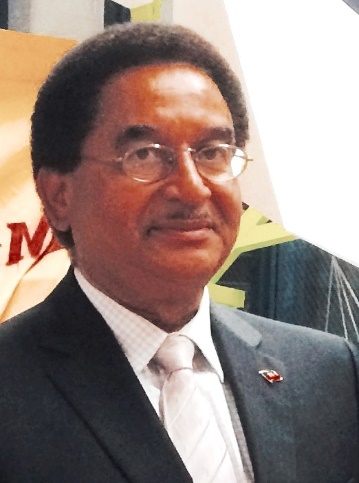 His background includes over 25 years’ experience in research, development and fabrication of integrated circuits, smart power semiconductor, High Power Devices, and microelectromechanical systems (MEMS), flip-chip and multi-chip packaging (module), molecular-nano, optical and piezoelectric biosensors, bioterrorism, and Photonics Integrated Circuits.He designed and fabricated the first Liquid Metal Ion Source (LMIS) for molecular cluster deposition and the first Lab-On-a-Chip for the detection or identification of target multi-measurands such as antigens, DNA, proteins, bioagents or other bio-chemical objects or bio-chemical reactions in the Philadelphia area, at Drexel University. He has developed and fabricated micro-fluidic systems on the same biochip substrates to deliver bio-samples on the sensors.Dr. Francois joined the Applied Research Laboratory at Penn State University in 2012-2016 to focus on design and fabrication of MEMS accelerometers, MEMS gyroscopes, 2D Materials, GFET, Transparent Electrode and opto-mechanical MEMS accelerometers and Bioterrorism nano-sensors. He has clearance that is due for renewal in 2022.Dr. Francois joined SiCamore Semi LLC, a leading high-power electronics manufacture using SiC, GaN, and GaAs semiconductor manufacturing as Director of Device Technology. He leads a team of research engineers to develop custom foundry services.